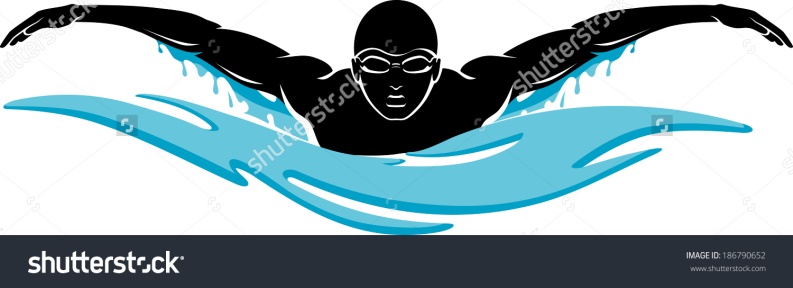  СЕАНСЫ 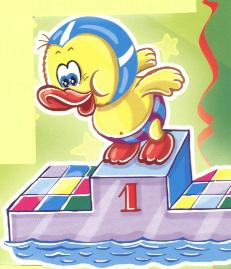 ОЗДОРОВИТЕЛЬНОГО ПЛАВАНИЯ НА ИЮНЬ в бассейне «ШКОЛЬНИК»Бассейн «Школьник» работает с понедельника по пятницус 7.00 до 21.00 В субботу с 8.30 до 20.00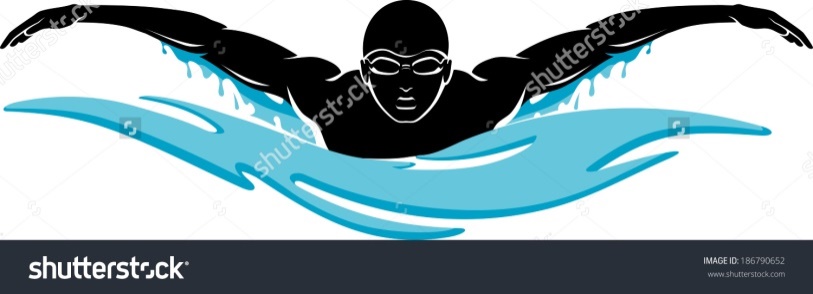  СЕАНСЫ ОЗДОРОВИТЕЛЬНОГО ПЛАВАНИЯ НА ИЮНЬ в бассейне «УРАЛ»Бассейн «Урал» работает с понедельника по пятницу с 7.30 до 21.00 В субботу с 8.30 до 20.00  УслугиДни неделиНачало сеансовБольшая ваннаБольшая ваннаБольшая ваннаОздоровительное плаваниеПонедельник Среда  Пятница7.00    7.45    8.30 17.30  18.15  19.00  19.45    Оздоровительное плаваниеВторник 7.00    7.45    8.30    9.1517.30  18.15  19.00  19.45Оздоровительное плаваниеЧетверг7.00    7.45    8.30    9.15     17.30   18.15    19.45Оздоровительное плаваниеСуббота 8.30    9.15   10.00   11.0012.00  13.00  13.45  14.30  15.15  16.00  16.45  17.3018.15  19.00  УслугиДни неделиНачало сеансовОздоровительное плаваниеПонедельник вторник     среда    четверг пятница 7.45   8.30    9.1517.30    18.1519.00    19.45Оздоровительное плаваниеСуббота 8.30    9.15   10.0011.00  12.00  13.0013.45  14.30  15.1516.00  16.45  17.30    18.15  19.00  Обучение плаванию детей школьного возраста«Юный пловец»Понедельник17.30    18.15Обучение плаванию детей школьного возраста«Юный пловец»ВторникЧетверг16.45     17.30Обучение плаванию детей школьного возраста«Юный пловец»СредаПятница17.30